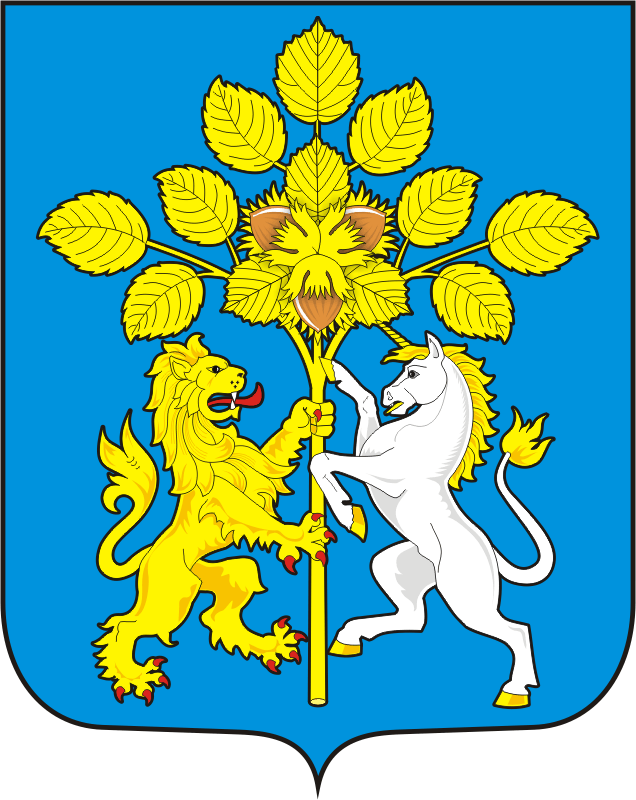 АДМИНИСТРАЦИЯ  СПАССКОГО СЕЛЬСОВЕТА                                  САРАКТАШСКОГО РАЙОНА ОРЕНБУРГСКОЙ ОБЛАСТИП О С Т А Н О В Л Е Н И Е _________________________________________________________________________________________________________ 15.11.2018 				с.  Спасское			        №51Прогноз основных характеристик бюджетамуниципального образования Спасский	 сельсовет на 2019 годи плановый период 2020 и 2021 годов.В соответствии со статьей 184.2 Бюджетного кодекса Российской Федерации:  Утвердить прогноз основных характеристик бюджета  муниципального образования Спасский сельсовет на 2019 год и плановый период 2020 и 2021 годов, согласно приложения 1 к настоящему постановлению.Обнародовать настоящее постановление и разместить на официальном сайте муниципального образования Спасский сельсовет.         3. Контроль за исполнением настоящего постановления оставляю за собой.         4. Постановление вступает в силу после подписания. Глава администрации Спасского сельсовета                                             В.А.Спицин  Разослано: прокурору района, финансовый отдел администрации Саракташского района, официальный сайт, в дело.Приложение 1к постановлению администрации   Спасского сельсовета от 30.11.2018г. № 51Прогноз основных характеристик бюджета  муниципального образования Спасский сельсовет на 2019 год и плановый период 2020 и 2021 годовПоказатели2018 год (тыс. руб.) - уточненный2019год (тыс.руб.)2020 год (тыс.руб.)2021 год (тыс.руб.)12345Собственные доходы в том числе:1442,01978,82173,52565,5Налог на доходы физических лиц274,0335,0349,0366,0Акцизы по подакцизным товарам (продукции), производимым на территории Российской Федерации450,0698,3878,01252,0Налоги на совокупный доход15,016,017,018,0Налоги на имущество10,040,040,040,0Государственная пошлина0000Единый сельскохозяйственный налог        2,0      4,54,5    4,5Земельный налог с организаций30,062,062,062,0Земельный налог с физических лиц651,0817,0817,0817,0Доходы от использования имущества, находящегося в муниципальной собственности10,06,06,06,00Доходы от продажи материальных и нематериальных  активов0,000,000,000,00Безвозмездные перечисления 5784,03175,03094,12976,9Всего доходы7226,05153,85267,65542,4Всего расходы69265153,85267,65542,4Дефицит (-), профицит (+)-300,00,000,000,00